Formulir Pendaftaran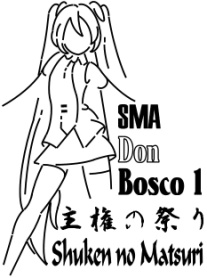 Lomba Cosplay	*diisi oleh petugas	Nama Lengkap 	: ___________________________________	Nama Panggilan 	: ___________________________________	Nama Panggung	: ___________________________________	Tanggal Lahir 	: ___________________________________	Jenis Kelamin	:laki-laki/perempuan (coret yang tidak perlu)	Alamat rumah	: ___________________________________		  ___________________________________		  ___________________________________	Nomor Handphone	: ___________________________________	Pin BB 	: ___________________________________	Sekolah di 	: ___________________________________	Alamat Sekolah 	: ______________________________________________________________________	 ______________________________________________________________________Ketentuan Lomba:Tema kostum Cosplay bebas dan pantas untuk tampil di lingkungan sekolah.Peserta wajib menyerahkan file lagu background (*.mp3) untuk stage performance dengan durasi kurang dari 4 menit. Waktu penyerahan lagu bersamaan dengan daftar ulang mulai pukul 10.00 hingga 11.50. Nomor urut tampil akan disesuaikan dengan urutan penyerahan lagu kepada panitia.Ketika menyerahkan lagu, peserta wajib menunjukkan bukti lunas pendaftaran.Peserta boleh beristirahat selama durasi lomba seperlunya.Jika peserta tidak hadir di hari perlombaan, maka dianggap gugur dan uang yang pendaftaran peserta tersebut tidak dapat dikembalikan.Peserta yang terlambat datang akan ditempatkan pada urutan tampil yang terakhir oleh panitia. Jika keterlambatan melebihi 3 jam dari acara pembukaan (pukul 14.50 an), peserta dianggap mengundurkan diri tanpa bisa meminta uang pendaftarannya kembali.Keputusan juri tidak dapat diganggu gugat.Lomba hanya dibatasi untuk maksimum 30 pendaftar pertama yang sudah melunasi biaya pendaftarannya.Ukuran panggung = panjang 4,88 m; lebar 3,66 m, tinggi 0,35 cm. Dilapisi Karpet.Saya sudah membaca, memahami, dan menyetujui ketentuan lomba di atas.……………………………., …………………………………………(…………………………………………………………………………)